                Ansøgning om optagelse på Nørbæk Efterskole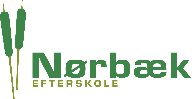 _______________________________________________________________________________________________________________________Optagelse for skoleåret 20 ___/___  i  8. kl.        9. kl.        10. kl.        Ordblindetest (evt. PPR papirer) er sendt til skolen (sæt kryds) _____Skoleudtalelse er sendt til skolen (sæt kryds) _____Besøg og samtale har fundet sted (sæt kryds) _____Elevens fulde navn: _______________________________________________________ Elevens mobilnr. __________________Adresse: ________________________________________________________  Postnr. og by : _________________________________Elevens mailadresse : ______________________________________________Cpr. nr. : ________________________________     Kommune : _______________________________Mors navn: __________________________________________	Fars navn: __________________________________________Adresse: _____________________________________________	Adresse:  ___________________________________________Postnr. og by:  ______________________________________	Postnr. og by : _____________________________________Cpr. nr. ____________________________	     	Cpr. nr. _____________________________Mailadr.: ____________________________________________	Mailadr.: ____________________________________________Tlf. : ____________________________________		Tlf.: ________________________________________________		_______________________________________________________________________Dato: 			Forældres/værges underskriftNår eleven er optaget sendes et optagelsesbrev ud, med information om indbetaling af indskrivningsgebyr.Indskrivningsgebyret går til skole/idrætsdragt, sangbog og depositum.Ansøgning sendes til :Nørbæk EfterskoleFårupvej 12, Nørbæk8990 FårupEller til:LN@n-efterskole.dk Har du spørgsmål er du meget velkommen til at kontakte os.